IL SIGNORE CI SOSTIENE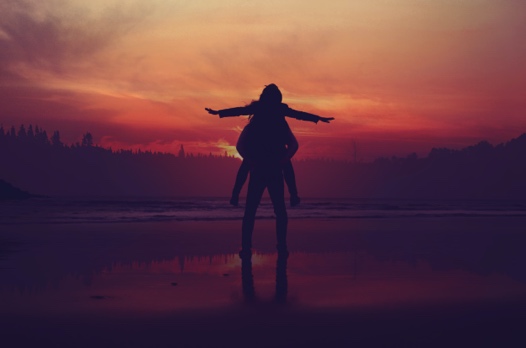 ADORAZIONE:ISAIA 46: 4, ISAIA 66: 12CONFESSIONE:DEUTERONOMIO 32: 18RINGRAZIAMENTO:SALMO 68: 20Appunti personali:INTERCESSIONE:SALMO 37: 31Appunti personali: 